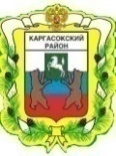 МУНИЦИПАЛЬНОЕ ОБРАЗОВАНИЕ «КАРГАСОКСКИЙ РАЙОН»ТОМСКАЯ ОБЛАСТЬАДМИНИСТРАЦИЯ КАРГАСОКСКОГО РАЙОНАПОСТАНОВЛЕНИЕВ связи с кадровыми изменениями, а также в соответствии с приказом Министерства здравоохранения и социального развития Российской Федерации от 29.05.2008 № 247НАдминистрация Каргасокского района постановляет:Пункт 11 Положения об оплате труда руководителей, специалистов, служащих, технических работников, осуществляющих техническое обеспечение  деятельности Администрации Каргасокского района и её органов, утвержденного постановлением Администрации Каргасокского района от 19.02.2019 № 39 «Об утверждении Положения об оплате труда руководителей, специалистов, служащих, технических работников, осуществляющих техническое обеспечение деятельности Администрации Каргасокского района и ее органов и о признании утратившими силу некоторых муниципальных правовых актов» изложить в новой редакции:«11. Установить оклады по должностям, не отнесенным к профессиональным квалификационным группам:».2. Настоящее постановление вступает в силу с 15 апреля 2021 года, но не ранее дня официального опубликования (обнародования).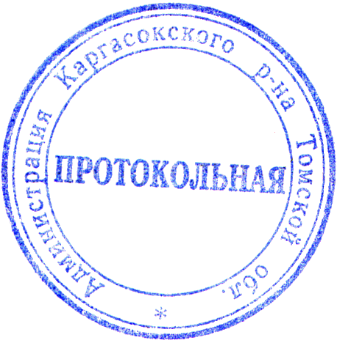 И.А. Петруненко8(38253) 2-34-8315.04.2021с. КаргасокО внесении изменений в постановление Администрации Каргасокского района от 19.02.2019 № 39 «Об утверждении Положения об оплате труда руководителей, специалистов, служащих, технических работников, осуществляющих техническое обеспечение деятельности Администрации Каргасокского района и ее органов и о признании утратившими силу некоторых муниципальных правовых актов»№ 97Наименование должностиРазмер должностного оклада (рублей)Заместитель руководителя управления (отдела) в структуре Администрации Каргасокского района, обладающего правами юридического лица,Главный бухгалтер17046Главный экономист15 322Главный бухгалтер – начальник отдела бухгалтерского учёта и отчётности Администрации Каргасокского района17046Заместитель начальника отдела бухгалтерского учёта и отчётности Администрации Каргасокского района8950Глава Каргасокского районаА.П. Ащеулов